INTRUCCIONES PARA NOMBRAR Y SITUAR LOS FICHEROS ACREDITATIVOS DE MÉRITOS DEL CVLos ficheros en .doc (Word) y en .pdf de este Modelo de currículum vitae cumplimentado y todos los ficheros acreditativos de méritos en formato .pdf se almacenarán en una carpeta que se alojará en un lugar accesible mediante un servicio de alojamiento de ficheros (Google Drive, Dropbox, Consigna de la UGR, etc.) y cuyo acceso debe estar autorizado a vicepdi@go.ugr.es. El nombre de esta carpeta debe ser el de la persona que lo solicita con el formato APELLIDOS_NOMBRE.La persona candidata se descargará desde la convocatoria un fichero .zip llamado ESTRUCTURA_CARPETAS_CV que, una vez descomprimido, contiene la estructura en carpetas que debe usarse para almacenar los ficheros acreditativos de méritos. Esta estructura refleja la estructura del documento Curriculum Vitae de tal forma que se ha de almacenar cada mérito en la carpeta correspondiente. En ningún caso podrá modificarse la estructura de las carpetas, cambiar sus nombres, ni crear o suprimir carpetas. Cada mérito debe acreditarse con un único .pdf  (si se estima que deben presentarse varios documentos para acreditar un solo mérito, deberán fusionase y presentarse en un único fichero .pdf).El nombre de cada fichero .pdf acreditativo de cada mérito debe comenzar por el epígrafe al que pertenece en el modelo de CV. Si dentro de un epígrafe hubiese más de un mérito, los documentos acreditativos deberán nombrarse de manera que aparezcan en la carpeta de forma consecutiva estrictamente en el mismo orden en que aparecen en el documento cumplimentado del modelo de CV. Por ejemplo, para las publicaciones científicas del bloque C.1., los distintos documentos acreditativos de cada publicación se irán nombrando C.1.001.,…, C.1.012., …, C.1.023., etc. (los 00 son importantes para que los ficheros, al listarlos, salgan en el orden adecuado) Del mismo modo, las becas y contratos posdoctorales obtenidos se irán nombrando como C.2.001., C.2.002., … C.2.010., etc. El modelo de CV y la acreditación de méritos no serán subsanables, aun en el caso de que los ficheros estén dañados o sean ilegibles, por lo que las personas solicitantes deberán asegurarse del correcto estado y construcción de los mismos en concordancia con lo establecido en el presente documento y en las bases de la convocatoria.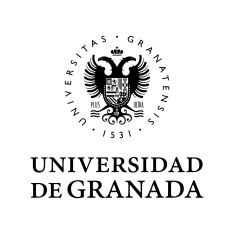 MODELO DE CURRICULUM VITAEDATOS PERSONALESAPELLIDOS Y NOMBRE DEL CONCURSANTE:DNI/NIE/Pasaporte:DIRECCIÓN DE ENLACE A CARPETA CON DOCUMENTOSDIRECCIÓN DE ENLACE A CARPETA:SERVICIO DE ALOJAMIENTO DE FICHEROS  (Google Drive, Dropbox, …):DATOS DE LA PLAZA (Cumpliméntese con los datos de la convocatoria)CÓDIGO DE LA PLAZA:ÁREA DE CONOCIMIENTO:DEPARTAMENTO:DEPARTAMENTO:ACREDITACIÓN DE CONOCIMIENTO DE IDIOMA ESPAÑOL (cumplimentar solo por los candidatos que no posean la nacionalidad de un país cuya lengua sea el español de acuerdo con las bases de la convocatoria)NACIONALIDAD:   □ CERTIFICACIÓN OFICIAL DE NIVEL C1 DE IDIOMA ESPAÑOL□ GRADO, LICENCIATURA O TITULACIÓN AFÍN DE FILOLOGÍA EN LENGUA ESPAÑOLAACREDITACIÓN DE CONOCIMIENTO DE LENGUA EXTRANJERA (cumplimentar solo cuando el perfil docente de la plaza convocada se refiera a una lengua extranjera moderna)LENGUA EXTRANJERA:□ CERTIFICACIÓN OFICIAL DE NIVEL C1 DE LA LENGUA EXTRANJERA□ GRADO, LICENCIATURA O TITULACIÓN AFÍN DE FILOLOGÍA EN LA LENGUA EXTRANJERA o EN TRADUCCIÓN (solo aplicable a lengua B)□ LA LENGUA MATERNA (la que corresponde a la nacionalidad que figura en el pasaporte) DEL CANDIDATO COINCIDE CON LA LENGUA EXTRANJERAA. FORMACIÓN ACADÉMICAA.1. Título de Grado o equivalenteTITULACIÓN:TITULACIÓN:TITULACIÓN:TITULACIÓN:UNIVERSIDAD:UNIVERSIDAD:CALIFICACIÓN MEDIA DEL EXPEDIENTE ACADÉMICO (En caso de que el expediente indique la calificación media sobre 10):CALIFICACIÓN MEDIA DEL EXPEDIENTE ACADÉMICO (En caso de que el expediente indique la calificación media sobre 10):CALIFICACIÓN MEDIA DEL EXPEDIENTE ACADÉMICO (En caso de que el expediente indique la calificación media sobre 10):CALIFICACIÓN MEDIA DEL EXPEDIENTE ACADÉMICO (En caso de que el expediente indique la calificación media sobre 10):CALIFICACIÓN MEDIA DEL EXPEDIENTE ACADÉMICO (En caso de que el expediente indique la calificación media sobre 10):CALIFICACIÓN MEDIA DEL EXPEDIENTE ACADÉMICO (En caso de que el expediente indique la calificación media sobre 10):CALIFICACIONES DEL EXPEDIENTE ACADÉMICO (En caso de que el expediente no indique la calificación media sobre 10)(Utilice las dos primeras columnas exclusivamente para titulaciones no consideradas por créditos)CALIFICACIONES DEL EXPEDIENTE ACADÉMICO (En caso de que el expediente no indique la calificación media sobre 10)(Utilice las dos primeras columnas exclusivamente para titulaciones no consideradas por créditos)CALIFICACIONES DEL EXPEDIENTE ACADÉMICO (En caso de que el expediente no indique la calificación media sobre 10)(Utilice las dos primeras columnas exclusivamente para titulaciones no consideradas por créditos)CALIFICACIONES DEL EXPEDIENTE ACADÉMICO (En caso de que el expediente no indique la calificación media sobre 10)(Utilice las dos primeras columnas exclusivamente para titulaciones no consideradas por créditos)CALIFICACIONES DEL EXPEDIENTE ACADÉMICO (En caso de que el expediente no indique la calificación media sobre 10)(Utilice las dos primeras columnas exclusivamente para titulaciones no consideradas por créditos)CALIFICACIONES DEL EXPEDIENTE ACADÉMICO (En caso de que el expediente no indique la calificación media sobre 10)(Utilice las dos primeras columnas exclusivamente para titulaciones no consideradas por créditos)Nº ASIGNATURAS ANUALESNº ASIGNATURAS ANUALESNº. ASIGNATURAS CUATRIMESTRALESNº. ASIGNATURAS CUATRIMESTRALESNº DE CRÉDITOSAPROBADONOTABLESOBRESALIENTEMATRÍCULA HONORCONVALIDADASRECONOCIDAS (sin calificación)FECHA:FECHA:FECHA:FECHA:FECHA:FECHA:PUNTUACIÓN ADICIONALPUNTUACIÓN ADICIONALPUNTUACIÓN ADICIONALPUNTUACIÓN ADICIONALPUNTUACIÓN ADICIONALPUNTUACIÓN ADICIONAL□ PREMIO NACIONAL DE CARRERA, GRADO O EQUIVALENTE□ PREMIO NACIONAL DE CARRERA, GRADO O EQUIVALENTE□ 1er PREMIO□ 2º PREMIO□ 3er PREMIO□ 1er PREMIO□ 2º PREMIO□ 3er PREMIO□ 1er PREMIO□ 2º PREMIO□ 3er PREMIO□ 1er PREMIO□ 2º PREMIO□ 3er PREMIO□ PREMIO EXTRAORDINARIO FIN DE CARRERA, GRADO O EQUIVALENTE□ PREMIO EXTRAORDINARIO FIN DE CARRERA, GRADO O EQUIVALENTE□ PREMIO EXTRAORDINARIO FIN DE CARRERA, GRADO O EQUIVALENTE□ PREMIO EXTRAORDINARIO FIN DE CARRERA, GRADO O EQUIVALENTE□ PREMIO EXTRAORDINARIO FIN DE CARRERA, GRADO O EQUIVALENTE□ PREMIO EXTRAORDINARIO FIN DE CARRERA, GRADO O EQUIVALENTEA.2. Máster o estudios equivalentes que faculten para la realización de la Tesis DoctoralTITULO DEL PROGRAMA DE DOCTORADO, MÁSTER O EQUIVALENTE:TITULO DEL PROGRAMA DE DOCTORADO, MÁSTER O EQUIVALENTE:UNIVERSIDAD:CALIFICACIÓN (sobre 10 puntos): FECHA:FECHA:A.3. Tesis DoctoralTITULO DE LA TESIS DOCTORAL:TITULO DE LA TESIS DOCTORAL:TITULO DE LA TESIS DOCTORAL:TITULO DE LA TESIS DOCTORAL:UNIVERSIDAD:PROGRAMA DE DOCTORADO:PROGRAMA DE DOCTORADO:DIRECTOR DE LA TESIS:DIRECTOR DE LA TESIS:DIRECTOR DE LA TESIS:FECHA DE DEFENSA PÚBLICA:CALIFICACIÓN:CALIFICACIÓN:PUNTUACIÓN ADICIONALPUNTUACIÓN ADICIONALPUNTUACIÓN ADICIONALPUNTUACIÓN ADICIONALPUNTUACIÓN ADICIONAL□ TESIS EN COTUTELA INTERNACIONAL (Aquella que exige la existencia de un convenio de colaboración entre dos universidades y en la que el doctorando o doctoranda obtiene el título de doctor/a por ambas)□ TESIS EN COTUTELA INTERNACIONAL (Aquella que exige la existencia de un convenio de colaboración entre dos universidades y en la que el doctorando o doctoranda obtiene el título de doctor/a por ambas)□ TESIS EN COTUTELA INTERNACIONAL (Aquella que exige la existencia de un convenio de colaboración entre dos universidades y en la que el doctorando o doctoranda obtiene el título de doctor/a por ambas)□ TESIS EN COTUTELA INTERNACIONAL (Aquella que exige la existencia de un convenio de colaboración entre dos universidades y en la que el doctorando o doctoranda obtiene el título de doctor/a por ambas)□ TESIS EN COTUTELA INTERNACIONAL (Aquella que exige la existencia de un convenio de colaboración entre dos universidades y en la que el doctorando o doctoranda obtiene el título de doctor/a por ambas)□ TESIS CON MENCIÓN INTERNACIONAL O DOCTORADO EUROPEO□ TESIS CON MENCIÓN INTERNACIONAL O DOCTORADO EUROPEO□ TESIS CON MENCIÓN INTERNACIONAL O DOCTORADO EUROPEO□ TESIS CON MENCIÓN INTERNACIONAL O DOCTORADO EUROPEO□ TESIS CON MENCIÓN INTERNACIONAL O DOCTORADO EUROPEO□ PREMIO EXTRAORDINARIO DE DOCTORADO□ PREMIO EXTRAORDINARIO DE DOCTORADO□ PREMIO EXTRAORDINARIO DE DOCTORADO□ PREMIO EXTRAORDINARIO DE DOCTORADO□ PREMIO EXTRAORDINARIO DE DOCTORADO□ OTROS PREMIOS CONCEDIDOS POR INSTITUCIONES PÚBLICAS O PRIVADAS DE RECONOCIDO PRESTIGIO□ OTROS PREMIOS CONCEDIDOS POR INSTITUCIONES PÚBLICAS O PRIVADAS DE RECONOCIDO PRESTIGIO□ OTROS PREMIOS CONCEDIDOS POR INSTITUCIONES PÚBLICAS O PRIVADAS DE RECONOCIDO PRESTIGIO□ OTROS PREMIOS CONCEDIDOS POR INSTITUCIONES PÚBLICAS O PRIVADAS DE RECONOCIDO PRESTIGIO□ OTROS PREMIOS CONCEDIDOS POR INSTITUCIONES PÚBLICAS O PRIVADAS DE RECONOCIDO PRESTIGIOA.4. Otros estudios oficiales universitarios o equivalentes completados (En ningún caso se valora una diplomatura que haya servido para obtener una licenciatura o un grado valorado en el apartado A.1. Las actividades de formación para la actividad docente no se valoran)(Añadir las filas que sean necesarias)TITULACION:A.5. Becas y contratos predoctorales obtenidos en el ámbito académico (Los períodos inferiores a un mes no serán computados. Las renovaciones de becas y contratos deben ser acreditadas) (Añadir las tablas que sean necesarias)NOMBRE DE LA BECA O CONTRATO:NOMBRE DE LA BECA O CONTRATO:NOMBRE DE LA BECA O CONTRATO:CENTRO O INSTITUCIÓN:CENTRO O INSTITUCIÓN:NÚMERO DE MESES:FECHA INICIO:FECHA FIN:FECHA FIN:B. ACTIVIDAD DOCENTEB.1. Docencia en titulaciones oficiales universitarias (La dirección de Proyectos Fin de Carrera, Trabajos Fin de Grado y Trabajos Fin de Máster no se valoran; Profesor Tutor en la UNED no se valora) (Añadir las tablas que sean necesarias)CATEGORÍA (PSI, PAD, etc.):UNIVERSIDAD:UNIVERSIDAD:DEPARTAMENTO:DEPARTAMENTO:ÁREA DE CONOCIMIENTO:ÁREA DE CONOCIMIENTO:HORAS (1 crédito ECTS = 10 horas):HORAS (1 crédito ECTS = 10 horas):CURSO ACADÉMICO:C. ACTIVIDADES DE INVESTIGACIÓN Y TRANSFERENCIAC.1. Publicaciones científicas (Añadir las tablas que sean necesarias hasta un máximo de 5 publicaciones)TÍTULO DEL ARTÍCULO:TÍTULO DEL ARTÍCULO:TÍTULO DEL ARTÍCULO:TÍTULO DEL ARTÍCULO:TÍTULO DEL ARTÍCULO:TÍTULO DEL ARTÍCULO:TÍTULO DEL ARTÍCULO:TÍTULO DEL ARTÍCULO:TÍTULO DEL ARTÍCULO:TÍTULO DEL ARTÍCULO:TÍTULO DEL ARTÍCULO:TÍTULO DEL ARTÍCULO:□ PUBLICADO□ ACEPTADO Y NO PUBLICADO□ PUBLICADO□ ACEPTADO Y NO PUBLICADONÚMERO DE AUTORES:NÚMERO DE AUTORES:NÚMERO DE AUTORES:APELLIDOS Y NOMBRE DE AUTORES DEL ARTÍCULO:APELLIDOS Y NOMBRE DE AUTORES DEL ARTÍCULO:APELLIDOS Y NOMBRE DE AUTORES DEL ARTÍCULO:APELLIDOS Y NOMBRE DE AUTORES DEL ARTÍCULO:APELLIDOS Y NOMBRE DE AUTORES DEL ARTÍCULO:APELLIDOS Y NOMBRE DE AUTORES DEL ARTÍCULO:APELLIDOS Y NOMBRE DE AUTORES DEL ARTÍCULO:APELLIDOS Y NOMBRE DE AUTORES DEL ARTÍCULO:APELLIDOS Y NOMBRE DE AUTORES DEL ARTÍCULO:APELLIDOS Y NOMBRE DE AUTORES DEL ARTÍCULO:APELLIDOS Y NOMBRE DE AUTORES DEL ARTÍCULO:REVISTA:REVISTA:REVISTA:REVISTA:REVISTA:REVISTA:REVISTA:REVISTA:REVISTA:REVISTA:REVISTA:□ AUTOR DE CORRESPONDENCIA□ PRIMER AUTOR□ ÚLTIMO AUTOR□ AUTOR DE CORRESPONDENCIA□ PRIMER AUTOR□ ÚLTIMO AUTOR□ AUTOR DE CORRESPONDENCIA□ PRIMER AUTOR□ ÚLTIMO AUTORVOLUMEN:VOLUMEN:NÚMERO:NÚMERO:PAG. INICIAL:PAG. INICIAL:PAG. FINAL:PAG. FINAL:AÑO:DOI:DOI:DOI:DOI:DOI:BASE EN LA QUE ESTÁ INDEXADA LA REVISTA:BASE EN LA QUE ESTÁ INDEXADA LA REVISTA:BASE EN LA QUE ESTÁ INDEXADA LA REVISTA:BASE EN LA QUE ESTÁ INDEXADA LA REVISTA:BASE EN LA QUE ESTÁ INDEXADA LA REVISTA:BASE EN LA QUE ESTÁ INDEXADA LA REVISTA:BASE EN LA QUE ESTÁ INDEXADA LA REVISTA:BASE EN LA QUE ESTÁ INDEXADA LA REVISTA:BASE EN LA QUE ESTÁ INDEXADA LA REVISTA:BASE EN LA QUE ESTÁ INDEXADA LA REVISTA:BASE EN LA QUE ESTÁ INDEXADA LA REVISTA:BASE EN LA QUE ESTÁ INDEXADA LA REVISTA:BASE EN LA QUE ESTÁ INDEXADA LA REVISTA:BASE EN LA QUE ESTÁ INDEXADA LA REVISTA:(marcar si procede)(marcar si procede)(marcar si procede)(marcar si procede)(marcar si procede)(marcar si procede)(marcar si procede)(marcar si procede)(marcar si procede)(marcar si procede)(marcar si procede)(marcar si procede)(marcar si procede)(marcar si procede)□ 1er DECIL□ 1er DECIL□ 1er DECIL□ 1er DECIL□ 1er CUARTIL□ 1er CUARTIL□ 2º CUARTIL□ 2º CUARTIL□ 2º CUARTIL□ 3er CUARTIL□ 3er CUARTIL□ 3er CUARTIL  □ 4º CUARTILCAMPO DE INVESTIGACIÓN:CAMPO DE INVESTIGACIÓN:CAMPO DE INVESTIGACIÓN:CAMPO DE INVESTIGACIÓN:CAMPO DE INVESTIGACIÓN:CAMPO DE INVESTIGACIÓN:CAMPO DE INVESTIGACIÓN:CAMPO DE INVESTIGACIÓN:CAMPO DE INVESTIGACIÓN:CAMPO DE INVESTIGACIÓN:CAMPO DE INVESTIGACIÓN:CAMPO DE INVESTIGACIÓN:CAMPO DE INVESTIGACIÓN:CAMPO DE INVESTIGACIÓN:TÍTULO DEL LIBRO:TÍTULO DEL LIBRO:TÍTULO DEL LIBRO:TÍTULO DEL LIBRO:TÍTULO DEL LIBRO:TÍTULO DEL LIBRO:□ AUTOR□ EDITOR□ AUTOR□ EDITOR□ AUTOR□ EDITOR□ PUBLICADO□ ACEPTADO Y NO PUBLICADO□ PUBLICADO□ ACEPTADO Y NO PUBLICADO□ PUBLICADO□ ACEPTADO Y NO PUBLICADOTÍTULO DEL LIBRO:TÍTULO DEL LIBRO:TÍTULO DEL LIBRO:TÍTULO DEL LIBRO:TÍTULO DEL LIBRO:TÍTULO DEL LIBRO:□ TRADUCCIÓN CON EDICIÓN CRÍTICA (libros que traten de reconstruir un texto viciado en su transmisión, acercándolo en lo posible a lo que el autor consideró definitivo. La edición debe ir acompañada de todas las informaciones necesarias sobre los materiales en que el autor/editor ha basado su trabajo y sobre los criterios con que ha realizado su reconstrucción)□ TRADUCCIÓN CON EDICIÓN CRÍTICA (libros que traten de reconstruir un texto viciado en su transmisión, acercándolo en lo posible a lo que el autor consideró definitivo. La edición debe ir acompañada de todas las informaciones necesarias sobre los materiales en que el autor/editor ha basado su trabajo y sobre los criterios con que ha realizado su reconstrucción)□ TRADUCCIÓN CON EDICIÓN CRÍTICA (libros que traten de reconstruir un texto viciado en su transmisión, acercándolo en lo posible a lo que el autor consideró definitivo. La edición debe ir acompañada de todas las informaciones necesarias sobre los materiales en que el autor/editor ha basado su trabajo y sobre los criterios con que ha realizado su reconstrucción)□ TRADUCCIÓN CON EDICIÓN CRÍTICA (libros que traten de reconstruir un texto viciado en su transmisión, acercándolo en lo posible a lo que el autor consideró definitivo. La edición debe ir acompañada de todas las informaciones necesarias sobre los materiales en que el autor/editor ha basado su trabajo y sobre los criterios con que ha realizado su reconstrucción)□ TRADUCCIÓN CON EDICIÓN CRÍTICA (libros que traten de reconstruir un texto viciado en su transmisión, acercándolo en lo posible a lo que el autor consideró definitivo. La edición debe ir acompañada de todas las informaciones necesarias sobre los materiales en que el autor/editor ha basado su trabajo y sobre los criterios con que ha realizado su reconstrucción)□ TRADUCCIÓN CON EDICIÓN CRÍTICA (libros que traten de reconstruir un texto viciado en su transmisión, acercándolo en lo posible a lo que el autor consideró definitivo. La edición debe ir acompañada de todas las informaciones necesarias sobre los materiales en que el autor/editor ha basado su trabajo y sobre los criterios con que ha realizado su reconstrucción)APELLIDOS Y NOMBRE DE AUTORES DEL LIBRO:APELLIDOS Y NOMBRE DE AUTORES DEL LIBRO:APELLIDOS Y NOMBRE DE AUTORES DEL LIBRO:APELLIDOS Y NOMBRE DE AUTORES DEL LIBRO:APELLIDOS Y NOMBRE DE AUTORES DEL LIBRO:APELLIDOS Y NOMBRE DE AUTORES DEL LIBRO:APELLIDOS Y NOMBRE DE AUTORES DEL LIBRO:APELLIDOS Y NOMBRE DE AUTORES DEL LIBRO:APELLIDOS Y NOMBRE DE AUTORES DEL LIBRO:APELLIDOS Y NOMBRE DE AUTORES DEL LIBRO:NÚMERO DE AUTORES:NÚMERO DE AUTORES:□ PRIMER AUTOR□ ÚLTIMO AUTOR□ PRIMER AUTOR□ ÚLTIMO AUTOREDITORIAL:EDITORIAL:EDITORIAL:EDITORIAL:EDITORIAL:EDITORIAL:EDITORIAL:EDITORIAL:EDITORIAL:EDITORIAL:□ NACIONAL□ INTERNACIONAL(marcar si procede)(marcar si procede)(marcar si procede)(marcar si procede)(marcar si procede)(marcar si procede)(marcar si procede)(marcar si procede)(marcar si procede)(marcar si procede)(marcar si procede)□ NACIONAL□ INTERNACIONAL□ 1er CUARTIL SPI□ 1er CUARTIL SPI□ 2º CUARTIL SPI□ 2º CUARTIL SPI□ 2º CUARTIL SPI□ 3er CUARTIL SPI□ 3er CUARTIL SPI□ 3er CUARTIL SPI□ 4º CUARTIL SPINÚMERO DE PÁGINAS:NÚMERO DE PÁGINAS:NÚMERO DE PÁGINAS:NÚMERO DE PÁGINAS:AÑO:AÑO:AÑO:ISBN:ISBN:ISBN:ISBN:ISBN:TÍTULO DEL CAPÍTULO DE LIBRO:TÍTULO DEL CAPÍTULO DE LIBRO:TÍTULO DEL CAPÍTULO DE LIBRO:TÍTULO DEL CAPÍTULO DE LIBRO:TÍTULO DEL CAPÍTULO DE LIBRO:TÍTULO DEL CAPÍTULO DE LIBRO:TÍTULO DEL CAPÍTULO DE LIBRO:TÍTULO DEL CAPÍTULO DE LIBRO:TÍTULO DEL CAPÍTULO DE LIBRO:TÍTULO DEL CAPÍTULO DE LIBRO:□ PUBLICADO□ ACEPTADO Y NO PUBLICADO□ PUBLICADO□ ACEPTADO Y NO PUBLICADOAPELLIDOS Y NOMBRE DE AUTORES DEL CAPÍTULO: APELLIDOS Y NOMBRE DE AUTORES DEL CAPÍTULO: APELLIDOS Y NOMBRE DE AUTORES DEL CAPÍTULO: APELLIDOS Y NOMBRE DE AUTORES DEL CAPÍTULO: APELLIDOS Y NOMBRE DE AUTORES DEL CAPÍTULO: APELLIDOS Y NOMBRE DE AUTORES DEL CAPÍTULO: APELLIDOS Y NOMBRE DE AUTORES DEL CAPÍTULO: APELLIDOS Y NOMBRE DE AUTORES DEL CAPÍTULO: APELLIDOS Y NOMBRE DE AUTORES DEL CAPÍTULO: NÚMERO DE AUTORES DEL CAPÍTULO:NÚMERO DE AUTORES DEL CAPÍTULO:NÚMERO DE AUTORES DEL CAPÍTULO:□ PRIMER AUTOR□ ÚLTIMO AUTOR□ PRIMER AUTOR□ ÚLTIMO AUTOR□ PRIMER AUTOR□ ÚLTIMO AUTOREDITORIAL:EDITORIAL:EDITORIAL:EDITORIAL:EDITORIAL:EDITORIAL:EDITORIAL:EDITORIAL:EDITORIAL:□ NACIONAL□ INTERNACIONAL(marcar si procede)(marcar si procede)(marcar si procede)(marcar si procede)(marcar si procede)(marcar si procede)(marcar si procede)(marcar si procede)(marcar si procede)(marcar si procede)(marcar si procede)□ NACIONAL□ INTERNACIONAL□ 1er CUARTIL SPI□ 1er CUARTIL SPI□ 2º CUARTIL SPI□ 2º CUARTIL SPI□ 3er CUARTIL SPI□ 3er CUARTIL SPI□ 3er CUARTIL SPI□ 4º CUARTIL SPITÍTULO DEL LIBRO:TÍTULO DEL LIBRO:TÍTULO DEL LIBRO:TÍTULO DEL LIBRO:TÍTULO DEL LIBRO:TÍTULO DEL LIBRO:TÍTULO DEL LIBRO:TÍTULO DEL LIBRO:TÍTULO DEL LIBRO:TÍTULO DEL LIBRO:TÍTULO DEL LIBRO:TÍTULO DEL LIBRO:PAG. INICIAL:PAG. INICIAL:PAG. FINAL:PAG. FINAL:PAG. FINAL:AÑO:AÑO:ISBN:ISBN:ISBN:ISBN:ISBN:C.2. Becas y contratos posdoctorales obtenidos en el ámbito académico (Los períodos inferiores a un mes no serán computados. Las renovaciones de becas y contratos deben ser acreditadas) (Añadir las tablas que sean necesarias)NOMBRE DE LA BECA O CONTRATO:NOMBRE DE LA BECA O CONTRATO:NOMBRE DE LA BECA O CONTRATO:CENTRO O INSTITUCIÓN:CENTRO O INSTITUCIÓN:NÚMERO DE MESES:FECHA INICIO:FECHA FIN:FECHA FIN:C.9. Exposiciones, estrenos y trabajos de creación artística  (Debe incluir en la justificación documental los indicios de calidad) (Añadir las tablas que sean necesarias)TÍTULO DE LA OBRA ARTÍSTICA:TÍTULO DE LA OBRA ARTÍSTICA:TÍTULO DE LA OBRA ARTÍSTICA:TÍTULO DE LA OBRA ARTÍSTICA:TÍTULO DE LA OBRA ARTÍSTICA:TÍTULO DE LA OBRA ARTÍSTICA:NOMBRE DE LOS AUTORES:NOMBRE DE LOS AUTORES:NOMBRE DE LOS AUTORES:NÚMERO DE AUTORES:NÚMERO DE AUTORES:NÚMERO DE AUTORES:EXPOSICIÓN, FESTIVAL O CERTAMEN:EXPOSICIÓN, FESTIVAL O CERTAMEN:FECHA INICIO:FECHA INICIO:FECHA INICIO:FECHA FIN:MUSEO, SALA DE EXPOSICIONES O INSTITUCIÓN (en caso de varios museos, salas, etc. indicar la más relevante:MUSEO, SALA DE EXPOSICIONES O INSTITUCIÓN (en caso de varios museos, salas, etc. indicar la más relevante:MUSEO, SALA DE EXPOSICIONES O INSTITUCIÓN (en caso de varios museos, salas, etc. indicar la más relevante:MUSEO, SALA DE EXPOSICIONES O INSTITUCIÓN (en caso de varios museos, salas, etc. indicar la más relevante:PAÍS:PAÍS:□ DIFUSIÓN LOCAL□ DIFUSIÓN NACIONAL□ DIFUSIÓN INTERNACIONALNÚMERO DE CITAS/REFERENCIAS: NÚMERO DE CITAS/REFERENCIAS: NÚMERO DE CITAS/REFERENCIAS: NÚMERO DE CITAS/REFERENCIAS: NÚMERO DE CITAS/REFERENCIAS: COMISARIADO DE EXPOSICIÓN CON REVISIÓN CRÍTICA:COMISARIADO DE EXPOSICIÓN CON REVISIÓN CRÍTICA:FECHA INICIO:FECHA INICIO:FECHA FIN:MUSEO, SALA DE EXPOSICIONES O INSTITUCIÓN:MUSEO, SALA DE EXPOSICIONES O INSTITUCIÓN:MUSEO, SALA DE EXPOSICIONES O INSTITUCIÓN:PAÍS:PAÍS:□ DIFUSIÓN LOCAL□ DIFUSIÓN NACIONAL□ DIFUSIÓN INTERNACIONALNÚMERO DE CITAS/REFERENCIAS: NÚMERO DE CITAS/REFERENCIAS: NÚMERO DE CITAS/REFERENCIAS: NÚMERO DE CITAS/REFERENCIAS: NOMBRE DEL PROYECTO SINGULAR ARQUITECTÓNICO, URBANÍSTICO O DE INGENIERÍA:NOMBRE DEL PROYECTO SINGULAR ARQUITECTÓNICO, URBANÍSTICO O DE INGENIERÍA:PREMIOS Y DISTINCIONES RECIBIDAS:PREMIOS Y DISTINCIONES RECIBIDAS:□ CARÁCTER LOCAL□ CARÁCTER NACIONAL□ CARÁCTER INTERNACIONALNÚMERO DE CITAS/REFERENCIAS: D. ACTIVIDAD PROFESIONALD.1. Docencia no universitaria en titulaciones oficiales (Añadir las tablas que sean necesarias)CATEGORÍA PROFESIONAL:CATEGORÍA PROFESIONAL:ESPECIALIDAD:ESPECIALIDAD:ESPECIALIDAD:NOMBRE DEL CENTRO EDUCATIVO:NOMBRE DEL CENTRO EDUCATIVO:NOMBRE DEL CENTRO EDUCATIVO:NOMBRE DEL CENTRO EDUCATIVO:NOMBRE DEL CENTRO EDUCATIVO:□ ESO□ BACHILLER□ FORMACIÓN PROFESIONAL□ TIEMPO PARCIAL □ TIEMPO COMPLETO□ TIEMPO PARCIAL □ TIEMPO COMPLETOFECHA INICIO:FECHA FIN:D.2. Experiencia profesional relacionada con la plaza fuera del entorno académico y científico (La experiencia profesional relacionada con la docencia no universitaria se valora en el apartado D.1) (Añadir las tablas que sean necesarias)CATEGORÍA PROFESIONAL:CATEGORÍA PROFESIONAL:PUESTO DESEMPEÑADO:PUESTO DESEMPEÑADO:PUESTO DESEMPEÑADO:PUESTO DESEMPEÑADO:NOMBRE DE LA EMPRESA:NOMBRE DE LA EMPRESA:NOMBRE DE LA EMPRESA:NOMBRE DE LA EMPRESA:□ EMPLEADO PÚBLICO□ TRABAJADOR POR CUENTA AJENA□ AUTÓNOMO□ EMPLEADO PÚBLICO□ TRABAJADOR POR CUENTA AJENA□ AUTÓNOMO□ ESTUDIO□ PROYECTO□ INFORME□ TIEMPO PARCIAL □ TIEMPO COMPLETO□ TIEMPO PARCIAL □ TIEMPO COMPLETOFECHA INICIO:FECHA INICIO:FECHA FIN:D.3. Práctica profesional durante el ejercicio de la formación sanitaria especializada (MIR y similares) (Solo se valora en plazas de la rama de Ciencias de la Salud) (Añadir las tablas que sean necesarias)NOMBRE DEL CENTRO DE TRABAJO:NOMBRE DEL CENTRO DE TRABAJO:NOMBRE DEL CENTRO DE TRABAJO:CATEGORÍA PROFESIONAL:FECHA INICIO:FECHA FIN:CRITERIOS DE PREFERENCIA (Puede marcar más de un criterio)□ ACREDITACIÓN A CUERPOS DOCENTES UNIVERSITARIOS□ ESTANCIA DE AL MENOS 3 MESES EN UNIVERSIDAD O CENTRO DE INVESTIGACIÓN, ESPAÑOL O EXTRANJERO, DE RECONOCIDO PRESTIGIO (No se valoran las estancias en la Universidad de Granada. La Universidad o Centro de Investigación debe ser distinto del centro donde el concursante obtuvo el grado de Doctor. El prestigio del centro debe contrastarse con los rankings internacionalmente aceptados)□ DISCAPACIDAD RECONOCIDA IGUAL O SUPERIOR AL 33%□ ACREDITACIÓN DE PROFESORADO UNIVERSITARIO A UNA CATEGORÍA SUPERIOR A LA REQUERIDA POR LA PLAZA A LA QUE SE CONCURRE